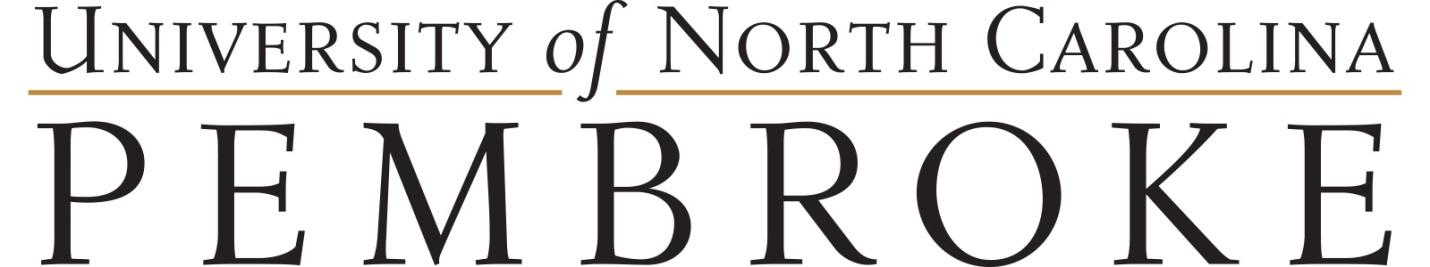 FLSA Program Plan(A guide to help you plan better.)Program Title:  __________________________________________ At least 8* students have enrolled in the course and applied to the program by submitting their online study abroad/away application and paying their $50 application fee.Include a separate page for each of the following: The Budget should include all expected expenses. Any expenses not included on the budget will not be reimbursed by the department, Academic Affairs, or Global Engagement. The chaperones may use approved department travel funds to cover expenses and will need to transfer funds to the Study Abroad (SA) account. Program funds may be provided by outside donors, department scholarships, etc. but will need to be transferred to the SA account. Please attach all available invoices.  Complete Itinerary – List planned educational, cultural, and leisurely activities, including transportation and complete accommodation information (names, addresses, and contact information for all locations). No changes (see original proposal)Finalized Course Syllabus – Materials for the course, reading selections, assignments associated with the trip, program expectations and outcomes, etc. No changes (see original proposal)Travel Request submitted (form) by individual faculty. (GE will submit the TR on behalf of the students, but the faculty/staff are required to submit their own, like when attending a conference.)If any changes have been made (or not addressed yet) to the following items, please indicate below and attach relevant documentation. What risk factors are there? What is your Crisis Management Plan? What is your evacuation plan in case there is an emergency?Crisis Management PlanThird-party provider informationFaculty contact informationAcademic course information________________________________________________________________________________________________________________________________________________________________________________________________________________________________________________________________________________________________________________________________Student Payment DeadlinesNo changes (see original proposal)Suggested:Pre-Departure Orientation DatesNo changes (see original proposal) 	1st Session Date: ___________________(Power Point presentation on travel, safety, etc.)(1-2 months prior to departure)2nd Session Date: ___________________(Student registration with STEP and health insurance- computer lab or students bring their individual laptops, not Smart phones for this session.)(2-4 weeks prior to departure)FINAL BUDGET (suggested)(Include all faculty expenses in the program cost. For a complete list of payment methods, refer to the FLSA Handbook. If you have your own budget spreadsheet, please attach.)TransportationFlights (to and from the host country, and in-country) Numbers of Tickets: ________  Dates of Travel:     Departure ____ /____/____   Return ____ /____/____ Preferred Departure Airport (name and code): _______________________________________Preferred Host Country Airport (name and code): ____________________________________Preferred method of payment. Choose one and indicate below in tables.  Global Engagement (use of travel agent- Safe Harbors or GE credit card)  Reimbursement (use of personal credit card)Total: _______USDGround (bus, train, taxi, subway, rental car, etc.) LodgingMealsWelcome Dinner: ____________ USD   ____________ (local currency, if applicable)Good Bye Dinner: ____________ USD   ____________ (local currency)Other: ____________ USD   ____________ (local currency)Total: USD________  Local currency (if applicable)________ExcursionsMuseums, historic sites, cultural events, guided tours, etc.:HealthStudent Insurance: __________USD ($25 p/student, unless this is already included in the budget.)Faculty CostsVisas Choose one (if applicable):  Cash Advance Travel Card (GE)  Reimbursement Other: ___________________      Total: _______USDImmunizationsChoose one (if applicable):  Cash Advance Reimbursement Other: ___________________      Total: _______USDAirport ParkingCash Advance Pre-paid Visa  Reimbursement Other: ___________________      Total: _______USDPer DiemReimbursement  Total: _______USDFaculty InsurancePaid by GE Total: __N/A___USD Total Cost: _______ USD   Total Cost per Student: _______ USD  Total Cost: _______ (local currency) Total Cost per Student: _______ (local currency) FUNDING SOURCESWill any outside funding be used for this FLSA?     Yes        No          (If Yes, please indicate below. The purpose of this section is to help organize your budget.) scholarships                      source: ___________________________  amount: _________ donors                               source: ___________________________  amount: _________                                         faculty travel budget         source: ___________________________  amount: _________	                            personal payment              source: ___________________________  amount: _________	                                   Signature: ________________________________________	Date: ___________________Deadlines for Submission***The number of students can vary depending on how many students are needed to teach the course and the cost per student for the experience. Most often eight students is an appropriate number for an approved study abroad/away group trip.**There is some flexibility in when the Plan is submitted, however communication with the SAC is necessary.DateAmount 1st Payment (4 months prior to departure)2nd Payment( 3 months prior to departure)3rd Payment (2 months prior to departure)Mode of TransportationPrepay? (Y/N)Payment Method Cost (Local/ USD)Total: USD________  local currency________Total: USD________  local currency________Total: USD________  local currency________Total: USD________  local currency________Name Prepay? (Y/N)Payment MethodDue DateCost  (Local/ USD)Total: USD________  local currency________Total: USD________  local currency________Total: USD________  local currency________Total: USD________  local currency________Total: USD________  local currency________Name Prepay? (Y/N)Payment MethodDue DateCost  (Local/ USD)Total: USD________  local currency________Total: USD________  local currency________Total: USD________  local currency________Total: USD________  local currency________Total: USD________  local currency________Study Abroad CoordinatorWhen is the trip?Proposal DuePlan DueWinter Break9 months priorSeptember 1Spring Break9 months priorDecember 1May9 months priorJanuary 15Summer9 months priorMarch 31